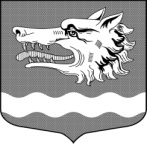 Администрация Раздольевского сельского поселенияПриозерского муниципального района Ленинградской областиПОСТАНОВЛЕНИЕ  15 июня 2023 года                                                                                              № 144          В целях реализации мероприятий по разработке и утверждению административных регламентов предоставления муниципальных услуг в муниципальном образовании Раздольевское сельское поселение, в соответствии с Федеральным законом от 06.10.2003 года №131-ФЗ «Об общих принципах организации местного самоуправления» (с изменениями), Федеральным законом от 27.07.2010 года № 210-ФЗ «Об организации предоставления государственных и муниципальных услуг», Уставом  Раздольевского сельского поселения Приозерского муниципального района Ленинградской области администрация Раздольевского сельского поселения П О С Т А Н О В Л Я Е Т:1.Утвердить административный регламент предоставления муниципальной услуги «Выдача разрешения на использование земель или земельного участка, находящихся в муниципальной собственности (государственная собственность на которые не разграничена), без предоставления земельного участка и установления сервитута, публичного сервитута»(Приложение).2. Признать утратившим силу постановление №313 от 27.12.2022 года «Выдача разрешения на использование земель или земельного участка, находящихся в муниципальной собственности (государственная собственность на которые не разграничена), без предоставления земельного участка и установления сервитута, публичного сервитута»3.Опубликовать настоящее постановление в СМИ и на официальном сайте муниципального образования Раздольевское сельское поселение. 4. Постановление вступает в силу с момента опубликования.И.о.главы администрации                                                            А.Ш.ШехмаметьеваС приложением можно ознакомиться на официальном сайте:раздольевское.рфОб утверждении административного регламента администрации  Раздольевского сельского поселения  по предоставлению муниципальной услуги «Выдача разрешения на использование земель или земельного участка, находящихся в муниципальной собственности (государственная собственность на которые не разграничена), без предоставления земельного участка и установления сервитута, публичного сервитута»